Об утверждении Перечнямуниципальных услуг, предоставляемых администрацией Моховского сельского поселения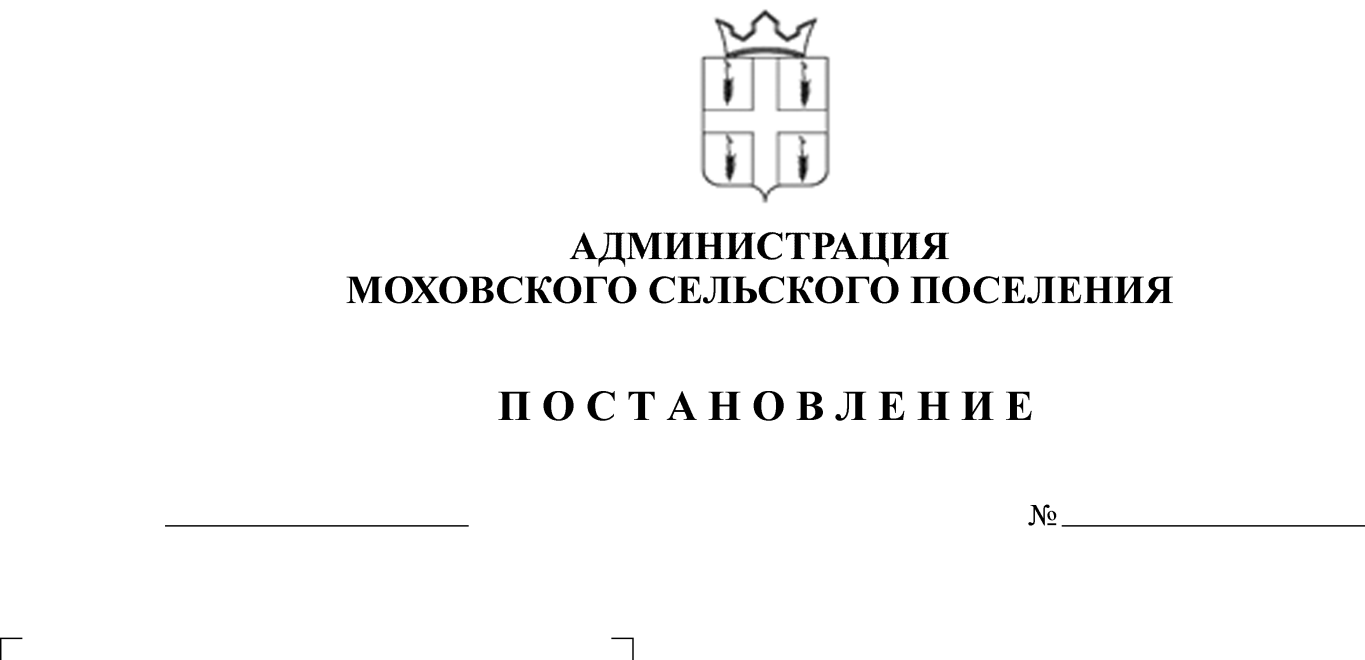 Руководствуясь Федеральным законом Российской Федерации от 27 июля 2010 года № 210-ФЗ «Об организации предоставления государственных и муниципальных услуг» Администрация Моховского сельского поселения ПОСТАНОВЛЯЕТ:1.Утвердить прилагаемый Перечень муниципальных услуг, предоставляемых администрацией Моховского сельского поселения.2. Считать утратившими силу постановления администрации Моховского  сельского поселения от 29 июня 2012 года № 121 «Об утверждении перечней услуг», от 19 июля 2013 года №143 «О внесении изменений в постановление администрации Моховского сельского поселения от 29 июня 2012 года № 121 «Об утверждении перечней услуг».3.Контроль за исполнением постановления оставляю за собой.4. Опубликовать (обнародовать) настоящее постановление в соответствии с Уставом муниципального образования «Моховское сельское поселение» Кунгурского муниципального района Пермского края.Глава сельского поселения                                                             В.Н. МальцевУТВЕРЖДЕН                                                                       постановлением администрации                                                                      Моховского сельского поселения                                                                       от 03 апреля 2014 года №69  Перечень муниципальных услуг, предоставляемых администрацией Моховского сельского поселения№ п/пМуниципальная услуга1.Признание граждан малоимущими в целях постановки их на учет в качестве нуждающихся в жилых помещениях2.Выдача справок, выписок из домовых и  похозяйственных книг населенных пунктов Моховского  сельского поселения3.Прием заявлений, документов в целях постановки на учет граждан в качестве нуждающихся в жилых помещениях4.Предоставление жилых помещений гражданам по договорам социального найма5.Безвозмездная передача в  собственность граждан  жилых  помещений  муниципального  жилищного  фонда путем приватизации6.Осуществление муниципального жилищного контроля 7.Проведение проверок при осуществлении муниципального земельного контроля8.Согласование предоставления мест для размещения объектов нестационарной торговли9.Согласование предоставления мест для размещения сезонных объектов мелкорозничной торговой сети10.Изменение вида разрешенного использования земельного участка11.Выдача выкопировки и схемы населенного пункта, на территории которого находится земельный участок12.Согласование акта выбора земельного участка13.Присвоение адреса объекту недвижимости14.Выдача разрешения на проведение земляных и землеустроительных работ